                                                                                                                                      УТВЕРЖДАЮ                                                                                                                                      Президент РСС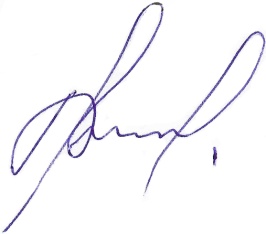                                            «05» декабря 2017 г.	В.А.ЯКОВЛЕВПЛАН работы ОМОР «Российский Союз строителей»на 2018 год№ п/пМероприятияОтветственныйДата проведенияЯНВАРЬЯНВАРЬЯНВАРЬЯНВАРЬОперативное совещание у Президента РССДирекция РССЕженедельно попонедельникамЗаседание Российской трехсторонней комиссии по социально-трудовым отношениямДедюхин В.А.По доп.плануПодготовка к проведению Всероссийского конкурса на лучшую строительную организацию,  предприятие строительных материалов и проектную организациюКонкурсная комиссия,Дирекция РССДо 15 .07.2018.Заседание Президиума Правления РСС. Тема: «Деятельность предприятий строительного комплекса России в рамках ФЗ №44 от 5.04.2013 (редакция от 29.07.2017)(г.Москва, ул.Коровий вал, д.9 каб.211)Дирекция25.01.2018ФЕВРАЛЬФЕВРАЛЬФЕВРАЛЬФЕВРАЛЬОперативное совещание у Президента РССДирекция РССЕженедельно попонедельникамЗаседание Правления РСС. Тема: «Влияние на строительную отрасль ФЗ №218 от 29.07.2017» (г.Москва, ул.Коровий вал,д.9)Дирекция РССБритов О.А.Шелковый А.Н.15.02.2018 г.Заседание Российской трехсторонней комиссии по социально-трудовым отношениямДедюхин В.А.По доп.плану Совещание первого вице-президента РСС с руководителями комитетовДедюхин В.А.Куликов М.М.6, 13, 20.02.18МАРТМАРТМАРТМАРТОперативное совещание у Президента РССДирекция РССЕженедельно попонедельникамЗаседание Правления РСС. Тема: Развитие малоэтажного и сельского строительства в Российской Федерации – очевидная необходимость»(г.Вологда)Дирекция РССМытарев С.АТишков В.В.По доп. плануXVIII практическая конференция «Развитие строительного комплекса Санкт-Петербурга и Ленинградской области» Бритов О.А.По доп. плануЗаседание Российской трехсторонней комиссии по социально-трудовым отношениямДедюхин В.А.По доп. плануВстречи сотрудников Дирекции РСС с представителями строительного сообщества и руководством строительной отрасли Сахно В.Н.Кошель А.А.Кижель К.Ф.По доп. плануАПРЕЛЬАПРЕЛЬАПРЕЛЬАПРЕЛЬОперативное совещание у Президента РССДирекция РССЕженедельно попонедельникам Выездное заседание Президиума Правления РСС (г.Ярославль)Дедюхин В.А.Матросов В.Г.Кошель А.А.По доп. плануЗаседание Правления РСС. Тема: Опыт работы Общественного совета «Содружество в сфере строительства» УФО (Курганская обл., г. Курган)Дирекция РССАбаимов А.И. 25-27.04.по доп. плануЗаседание Российской трехсторонней комиссии по социально-трудовым отношениямДедюхин В.А.По доп. плануУчастие в работе выставки BATIMAT RUSSIA 2018 (Москва, «Крокус Экспо»Дирекция РСС03-06.04.2018Участие в работе выставки WorldBuild Moscow / MosBuild (Москва, ЦВК «Экспоцентр»)Дирекция РСС03-06.04.2018МАЙМАЙМАЙМАЙОперативное совещание у Президента РССДирекция РССЕженедельно попонедельникамЗаседание Российской трехсторонней комиссии по социально-трудовым отношениямДедюхин В.А.По доп. плануВыездное заседание Правления РСС. Тема: «Строительная отрасль Республики Крым, г. Севастополь – необходимость законодательной поддержки»(г.Симферополь (Севастополь), Республика Крым)Шамузафаров А.Ш.Дирекция РСС17.05.18 Совещание первого вице-президента РСС с руководителями комитетовДедюхин В.А.Куликов М.М.22,23.05.2018           ИЮНЬ           ИЮНЬ           ИЮНЬ           ИЮНЬОперативное совещание у Президента РССДирекция РССЕженедельно попонедельникамЗаседание Российской трехсторонней комиссии по социально-трудовым отношениямДедюхин В.А.По доп. плануВыездное заседание Правления РСС. Тема: «Деревянное домостроение – проблемы и решения»(г.Петрозаводск, Республика Карелия)Дирекцияя РССВоскобойников Е.М.26-27.08.18Участие в работе выставки «Строительная техника и технологии»(Москва, Крокус-Экспо)Дирекцияя РСС05-08.06.18ИЮЛЬИЮЛЬИЮЛЬИЮЛЬОперативное совещание у Президента РССДирекция РССЕженедельно попонедельникамЗаседание Российской трехсторонней комиссии по социально-трудовым отношениямДедюхин В.А.По доп. плануЗаседание Правления РСС. Тема: Международная и выставочная деятельность РСС (г.Москва)Дирекция РССПо доп.плануАВГУСТАВГУСТАВГУСТАВГУСТОперативное совещание у Президента РССДирекция РССЕженедельно попонедельникамСтроительная неделя Московской области (Москва. Крокус-экспо)Яковлев В.А.По доп.плануПрофессиональный праздник День Строителя (г. Санкт-Петербург)Яковлев В.А.Бритов О.А.09.08.18Торжественная церемония вручения наград лауреатам ХХII Всероссийского конкурса на лучшую строительную организацию,  предприятие строительных материалов и проектную организацию за 2017 год (г.Москва, конференц-зал САО ВСК, Островной проезд, д.4)Дирекция РССКонкурсная комиссия02.08.18Заседание Аккредитационной Коллегии (по отдельному плану)Дедюхин В.А.Куликов М.М.Заседание Российской трехсторонней комиссии по социально-трудовым отношениямДедюхин В.А.По доп. плануСЕНТЯБРЬ     СЕНТЯБРЬ     СЕНТЯБРЬ     СЕНТЯБРЬ     Оперативное совещание у Президента РССДирекция РССЕженедельно попонедельникамЗаседание Российской трехсторонней комиссии по социально-трудовым отношениямДедюхин В.А.По доп. плануВыездное заседание Правления РСС. Тема: «Качественные проекты строительства объектов – основа своевременного исполнения государственных программ развития регионов».  «Капитальный ремонт жилого фонда».(г.Калининград)Дирекция РССПо доп.плануВыездное заседание Президиума Правления РСС (г.Сыктвыкар, Республика Коми)Дирекция РССПо доп.плануОКТЯБРЬОКТЯБРЬОКТЯБРЬОКТЯБРЬОперативное совещание у Президента РССДирекция РССЕженедельно попонедельникамЗаседание Российской трехсторонней комиссии по социально-трудовым отношениямДедюхин В.А.По доп. плануВыездное заседание Правления РСС. Тема: Региональные Союзы строителей-необходимость совершенствования их деятельности(г.Ростов)Дирекция РССДо 15.10.18 Совещание первого вице-президента РСС с руководителями комитетовДедюхин В.А.Куликов М.М.9, 16, 23.10.18НОЯБРЬНОЯБРЬНОЯБРЬНОЯБРЬОперативное совещание у Президента РССДирекция РССЕженедельно попонедельникамXIX практическая конференция «Развитие строительного комплекса Санкт-Петербурга и Ленинградской области» Бритов О.А.По доп. плануЗаседание Российской трехсторонней комиссии по социально-трудовым отношениямДедюхин В.А.По доп. плануВыездное заседание Президиума Правления РСС в СКФО(Ставрополь)Дирекция РССПо доп. плануЗаседание Правления РСС. Тема: «Импортозамещение в строительной отрасли-проблемы, новшества, успехи организаций»(Москва, Коровий вал д.9)Дирекция РССДьяков И.Г.Тропин В.В.По доп. плануДЕКАБРЬДЕКАБРЬДЕКАБРЬДЕКАБРЬОперативное совещание у Президента РССДирекция РССЕженедельно попонедельникамЗаседание Российской трехсторонней комиссии по социально-трудовым отношениямДедюхин В.А.По доп. плануXVI Съезд строителей Санкт-ПетербургаБритов О.А.Яковлев В.А.По доп. плануЗаседание Совета РССЯковлев В.А.,Дирекция РССПервая декада декабря 2018МЕРОПРИЯТИЯ ПО ОТДЕЛЬНОМУ ГРАФИКУМЕРОПРИЯТИЯ ПО ОТДЕЛЬНОМУ ГРАФИКУМЕРОПРИЯТИЯ ПО ОТДЕЛЬНОМУ ГРАФИКУМЕРОПРИЯТИЯ ПО ОТДЕЛЬНОМУ ГРАФИКУМероприятия  региональных союзовДирекция,Вице-президенты РССВесь периодКонференции, круглые столы и семинары по актуальным вопросам строительной отраслиСахно В.Н., Кошель А.А., Куликов М.М., Кижель К.Ф.Весь периодВстреча с представителями строительного сообщества и руководством строительной отрасли областейДедюхин В.АСахно В.Н.Кижель К.Ф.Кошель А.А.Весь периодежедневноВыездные совещания членов Президиума Правления РСС с представителями строительного комплекса субъектов РФАбаимов А.И., Аблякимов Э.А., Басин О.Е., Бритов О.А., Дадов Э.С., Дедюхин В.А., Кучихин С.Н., Весь периодУчастие членов Совета, Правления в работе общественных организаций при органах государственной и региональной власти, Общественной Палаты РФЧлены Совета и Правления РССВесь период